 У нас, молодых,  впереди годаПраздник – это всегда здорово, а праздник Всемирного масштаба вдвойне.10 ноября отмечается Всемирный день молодежи. Этот жизнеутверждающий праздник имеет насыщенную историю. Идея учреждения праздника принадлежит Всемирному объединению молодежи, созданному во времена Второй мировой войны. Молодежь России также является неотъемлемой частью  объединения.  Наша страна трижды  становилась  хозяйкой фестивалей молодежи и студентов.  В октябре  2017г. 25 тысяч участников из 185 стран мира приехали на 19-й Всемирный фестиваль молодежи и студентов  в российский город Сочи.  Активную жизненную позицию занимает и молодежь Владимирской области. Об этом свидетельствуют многочисленные победы в самых разных жизненных сферах, волонтерская помощь, большое число  красивых и добрых поступков. Молодость – прекрасная, но и ответственная пора. Куда пойти учиться, как найти достойную работу, как  решить жилищный вопрос? Проблем – море. В жизни, как и в спорте, важно взять правильный старт. А потому, поздравляя молодое поколение с праздником,  Владимирстат  желает делать ставку на  свои сильные стороны, не разбрасываться и оптимально рассчитывать свои силы. Как будет выстроена  ваша жизнь,  какие будут выбраны  приоритеты, зависит наше   будущее.Портрет «без купюр»С точки зрения статистики и демографии, к молодёжи относится возрастная группа населения 16–29 лет. На начало 2019г.   владимирцев в возрасте 16-29 лет  было  более 193 тыс., что составляет  почти седьмую часть населения региона (14,2%). Из них самую большую группу молодежи (почти 44%) представляют юноши и девушки  25-29 лет, а самую малочисленную -  16- 20 лет (25%).Статистику не зря называют книгой жизни.  На каждой странице - своё время. Вернемся на несколько страниц назад, например, на начало  2012г. и вот он красноречивый срез времени: доля молодых в возрасте  16-29 лет была  более 277 тыс. человек,  почти пятая часть населения региона (19,4%).   Учись,  пока молодойБольшинство  молодых делают ставку на образование. Уровень образования современной молодежи выше, чем у их предшественников.  Посмотрим на портрет современного владимирского студента. На начало 2018/2019 учебного года во Владимирской области действовало 3 самостоятельных высших учебных заведения и 6 филиалов вузов, в которых обучалось около 28 тысяч студентов.На государственные вузы приходится 98,2% всех студентов. Больше половины общего числа студентов обучается заочно, два студента из трех – на платных отделениях. Из направлений подготовки специалистов наибольшим спросом у абитуриентов пользуются юриспруденция, экономика и менеджмент.  В общей численности выпущенных специалистов с высшим образованием, почти треть составляют выпускники специальностей «экономика и управление». На втором месте «гуманитарные науки» - каждый пятый выпускник. Из них 80,5% имеют специальность «юриспруденция».И еще немного цифр для тех, кто особенно интересуется образовательным уровнем молодежи. В начале 2019 г. численность студентов вузов в расчете на 10 тысяч населения Владимирской области составляла 202 человека, студентов, обучающихся по программам подготовки специалистов среднего звена –156 человек, обучающихся по программам подготовки квалифицированных рабочих – 44человека. В 2018 г. в государственные высшие учебные заведения было принято 8,8 тысячи человек (на 1,5 тыс. чел. больше чем в 2017 г.), в негосударственные – 133 человека  (в 2017-134 чел).  В прошлом году окончили вузы  6717 человек (в 2017 г. – 6052 чел.).Организации по подготовке специалистов среднего звена выпустили в 2018 г. 6376 специалистов (2017 г. - 6575). Я шагаю с работы усталыйВ 2018 г.  трудовой деятельностью  в регионе было охвачено 130,3 тысячи молодых людей в возрасте 15-29 лет. Показатель экономической активности   достиг почти 62%, уровень занятости – свыше 57%, уровень безработицы –7,2%.Для сравнения приведем эти же показатели за 2012г. Тогда трудовой деятельностью  в регионе было охвачено 176,6 тысячи молодых людей (15-29 лет). Показатель экономической активности составлял  более 65%, уровень занятости – 61%, уровень безработицы – 6,3%.Беречь и любить жизнь надо смолоду  Молодежь - это наиболее физически здоровая часть населения, это жизненная сила общества. К основным характеристикам, определяющим положение молодежи в обществе, относятся и показатели здравоохранения. Владимирские статистики отмечают, что на протяжении последних лет смертность населения в возрасте 15-29 лет снижается (2015г. - 448, 2016г.-367, 2017г.- 300 человек).В 2018 году число умерших среди молодого поколения составило 270 человек, что соответствует 1,2% от всего умершего населения. Но по-прежнему смертность молодых мужчин более чем в три раза превышает смертность женщин соответствующего возраста. В 2018 году умерло 205 мужчин в возрасте 15-29 лет, или 1,9%. Основной причиной смерти молодого поколения (55,6% умерших в возрасте 15-29 лет) являются несчастные случаи, отравления и травмы. В структуре внешних причин смерти основную долю составляют транспортные травмы и самоубийства (соответственно 39,3% и 18% от всех умерших от неестественных причин в возрасте 15-29 лет).Самый  подробный портрет  дает переписьМногие знают, сколько самых разных вопросов задает переписчик.   Благодаря им удается разработать широкую линейку характеристик социально-демографического портрета всех категорий населения и молодежи, в частности. Программа предстоящей ВПН-2020 будет утверждена правительством в ближайшее время. А пока посмотрим на портрет   молодой  владимирской семьи на  исходе первого десятилетия  XXI века.  По результатам Всероссийской переписи населения 2010г. в 33 регионе проживало  53,5 тыс. молодых супружеских пар (супруги моложе 35 лет) или 18% от  всех супружеских пар  (292 тыс. пар).   Из них имели детей моложе 18 лет более 78% (почти 42 тыс. пар). Интересно заметить, что у 8 пар этого возраста дети  старше 18 лет. Одного ребенка имели  70% молодых пар, двух детей - 27% , трех и более - около 3% молодых пар. Перепись дала картину и по неполным семьям, где дети проживали  с одним из родителей.  Доля мам до 35  лет от общего числа одиноких мам составляла – 57%, а пап - 48%.  Среди молодых одиноких матерей (до 35 лет) 83% имели 1 ребенка, 15% - 2, 1,7% - 3 детей. Среди  отцов-одиночек 91% имели 1 ребенка, 9% -2 детей, 0,6% - 3 детей. Многодетных мам, воспитывающих 4  и более детей, во Владимирской области оказалось 115 человек, а пап  - только трое.Какие изменения произошли на семейных фронтах молодых владимирцев и не только, покажет очередная перепись населения. Ни один другой источник или ресурс такой подробной семейной статистикой не обладает. Новая переписная кампания стартует 1 октября 2020 года.Солдатова Наталья Михайловна,  специалист  Владимирстата по взаимодействию  со СМИ тел. (4922) 534167; моб.  8 930 740 88 65 mailto: P33_nsoldatova@gks.ru https://vladimirstat.new.gks.ru/Владимирстат в социальных сетях:https://www.facebook.com/profile.php?id=100032943192933https://vk.com/public176417789https://ok.ru/profile/592707677206https://www.instagram.com/vladimirstat33/?hl=ruПри использовании материалов Территориального органа Федеральной службы государственной статистики по  Владимирской  области в официальных, учебных или научных документах, а также в средствах массовой информации ссылка на источник обязательна/*-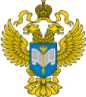 ТЕРРИТОРИАЛЬНЫЙ ОРГАН ФЕДЕРАЛЬНОЙ СЛУЖБЫ ГОСУДАРСТВЕННОЙ СТАТИСТИКИ ПО ВЛАДИМИРСКОЙ ОБЛАСТИТЕРРИТОРИАЛЬНЫЙ ОРГАН ФЕДЕРАЛЬНОЙ СЛУЖБЫ ГОСУДАРСТВЕННОЙ СТАТИСТИКИ ПО ВЛАДИМИРСКОЙ ОБЛАСТИ8  ноября 2019 г.8  ноября 2019 г.                                                                                Пресс-релиз